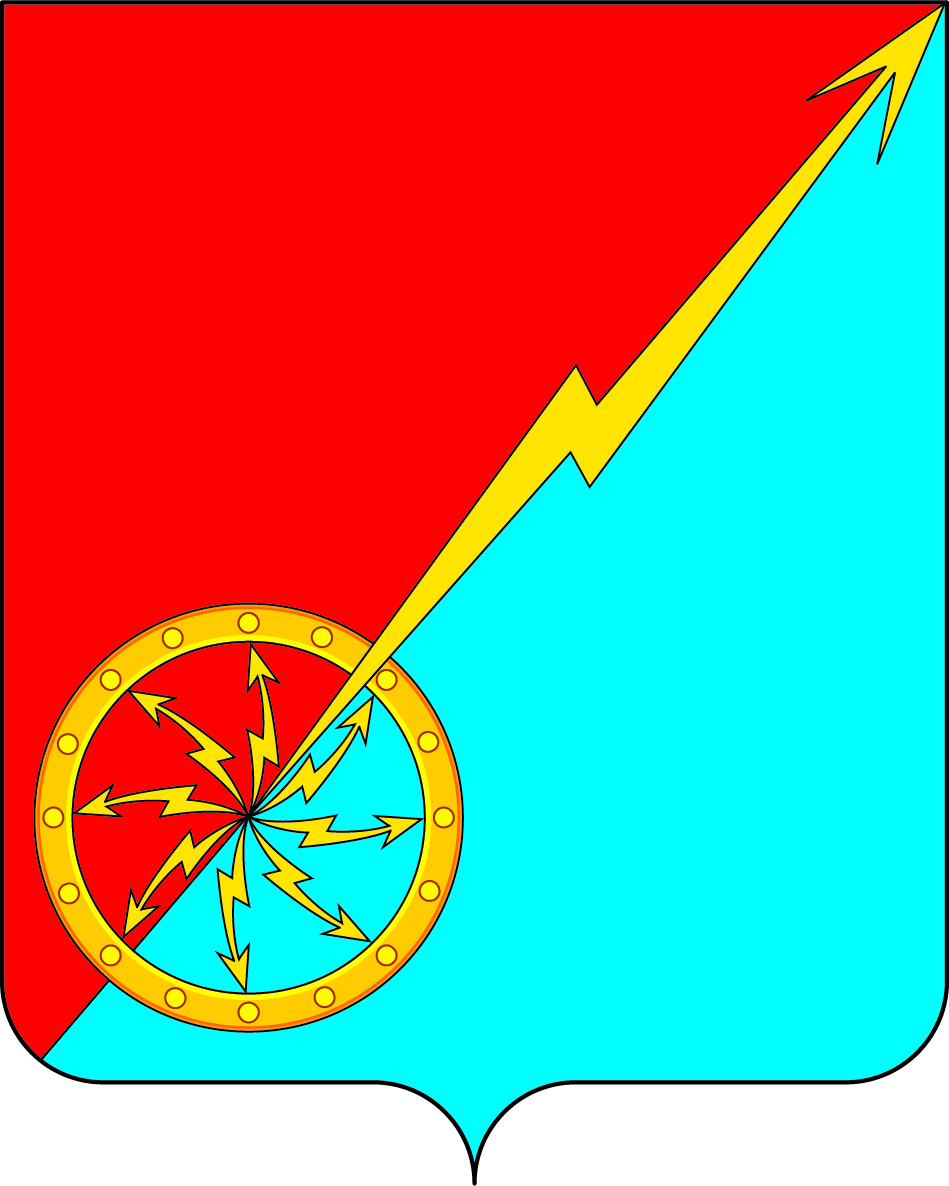 Российская ФедерацияЩекинский район Тульской областиАдминистрация муниципального образования город СоветскЩекинского районаПОСТАНОВЛЕНИЕ_____________ 2021года                                                 № ______Об утверждении Положения о порядке ведения  муниципальной долговой книги муниципального образования город Советск Щекинского района В соответствии со статьями 120 и 121 Бюджетного кодекса Российской Федерации, с Федеральным законом Российской Федерации  от 06.10.2003 № 131-ФЗ «Об общих принципах организации местного самоуправления в Российской Федерации», на основании Устава муниципального образования город Советск  Щекинского района администрация муниципального образования город Советск Щекинского района ПОСТАНОВЛЯЕТ:1. Утвердить Положение о порядке ведения муниципальной долговой книги муниципального образования город Советск Щекинского района (приложение).2. Постановление обнародовать путем размещения на официальном сайте муниципального образования  город Советск Щекинского района и на информационном стенде администрации город Советск Щекинского района по адресу: Тульская область, г. Советск, пл. Советов, д. 1.3. Постановление вступает в силу со дня официального обнародования.Согласовано:Лапина О.А.Исп. Грекова Н.Ю.тел.(48751)7-45-41Приложениек постановлению администрациимуниципального образованиягород Советск  Щекинского района от  __________2021г   №  _______ПОЛОЖЕНИЕо порядке ведения муниципальной долговой книги муниципального образования город Советск Щекинского района1. Общие положения1.1. Настоящее Положение о порядке ведения муниципальной долговой книги муниципального образования город Советск Щекинского района (далее - Положение) разработано в соответствии со статьями 120 и 121 Бюджетного кодекса Российской Федерации  и устанавливает общие определения, порядок и форму ведения муниципальной долговой книги муниципального образования город Советск Щекинского района (далее –  долговая книга), состав информации, подлежащей отражению в  долговой книге, порядок и сроки ее внесения.1.2. Долговая книга - систематизированный свод информации о муниципальных заимствованиях и гарантиях, составляющих муниципальный долг муниципального образования город Советск Щекинского района. 1.3. Долговое обязательство - муниципальное заимствование или муниципальная гарантия, оформленные в соответствии с требованиями нормативно-правовых актов Российской Федерации, Тульской области и муниципального образования город Советск Щекинского  района. Структура муниципального долга представляет собой группировку муниципальных долговых обязательств по их видам.Долговые обязательства муниципального образования могут существовать в виде обязательств по:1) ценным бумагам муниципального образования город Советск Щекинского района (муниципальным ценным бумагам);2) бюджетным кредитам, привлеченным в валюте Российской Федерации в местный бюджет из других бюджетов бюджетной системы Российской Федерации;3) бюджетным кредитам, привлеченным от Российской Федерации в иностранной валюте в рамках использования целевых иностранных кредитов;4) кредитам, привлеченным муниципальным образованием от кредитных организаций в валюте Российской Федерации;5) гарантиям муниципального образования (муниципальным гарантиям), выраженным в валюте Российской Федерации;6) муниципальным гарантиям, предоставленным Российской Федерацией в иностранной валюте в рамках использования целевых иностранных кредитов;7) иным долговым обязательствам, возникшим до введения в действие настоящего Кодекса и отнесенным на муниципальный долг. 1.4. Долговая книга ведется в рамках единой системы учета долга.1.5. Ведение муниципальной  долговой книги осуществляется финансовым органом администрации муниципального образования город Советск Щекинского района (далее – финансовый орган) по форме согласно приложению к данному Положению.2. Порядок и сроки внесения информации в Долговую книгу2.1. Информация о долговых обязательствах вносится финансовым органом в муниципальную долговую книгу в срок, не превышающий пяти рабочих дней с момента возникновения соответствующего обязательства.Учет и регистрация муниципальных долговых обязательств муниципального образования осуществляются в муниципальной долговой книге муниципального образования город Советск Щекинского района.1)В Долговую книгу вносятся только долговые обязательства, выраженные в форме:а) кредитных соглашений и договоров;б) муниципальных ценных бумаг;в) договоров и соглашений о получении муниципальным образованием город Советск Щекинского  района бюджетных кредитов от других бюджетов бюджетной системы РФ;г) договоров о предоставлении муниципальных гарантий муниципального образования город Советск Щекинского  района.2.2. В объем муниципального долга включаются:1) номинальная сумма долга по муниципальным ценным бумагам; 2) объем основного долга по бюджетным кредитам, привлеченным в местный бюджет из других бюджетов бюджетной системы Российской Федерации; 3) объем основного долга по кредитам, привлеченным  муниципальным образованием от кредитных организаций;4) объем обязательств по муниципальным гарантиям; 5) объем иных непогашенных долговых обязательств муниципального образования.2.2. Регистрация долговых обязательств осуществляется путем присвоения порядкового  номера долговому обязательству и внесения соответствующей записи в Долговую книгу.2.3.  После регистрации долгового обязательства оригиналы документа и правового акта хранятся в финансовом управлении.2.4. Каждое долговое обязательство регистрируется отдельно.3. Состав информации, вносимой в Долговую книгу3.1. В муниципальную долговую книгу вносятся сведения  об объеме долговых обязательств муниципального образования по видам этих обязательств, о дате их возникновения и исполнения (прекращения по иным основаниям) полностью или частично, формах обеспечения обязательств, а также иная информация, состав которой, порядок и срок ее внесения в муниципальную долговую книгу устанавливается администрацией муниципального образования город Советск Щекинского района.3.2. В муниципальной долговой книге муниципального образования, в том числе учитывается информация о просроченной задолженности по исполнению муниципальных долговых обязательств.3.3. В Долговую книгу вносятся сведения о следующих долговых обязательствах муниципального образования город Советск Щекинского района:а) кредиты, полученные муниципальным образованием от кредитных организаций;б) муниципальные ценные бумаги;в) кредиты, полученные от других бюджетов бюджетной системы Российской Федерации; г) муниципальные гарантии по обязательствам третьих лиц; д) иные долговые обязательства муниципального образования город Советск Щекинского района.3.4. В отношении каждого регистрируемого долгового обязательства в Долговую книгу вносятся сведения об объеме долговых обязательств по видам этих обязательств, дате их возникновения и исполнения полностью или частично, сведения о процентных платежах по кредиту (произведены или не произведены), формах обеспечения обязательств, в соответствии с приложением к данному Положению.4. Формирование Долговой книги4.1.  Долговая книга ведется в виде электронных реестров (таблиц) и на бумажных носителях по видам долговых обязательств, содержит общую информацию о параметрах муниципальных долговых обязательств (Приложение к данному Положению). 4.2.   В Долговой книге отражаются сведения о сумме всех долговых обязательств, не исполненных на день начала отчетного периода.4.3. По окончании финансового года Долговая книга брошюруется, листы нумеруются, делается запись о количестве сброшюрованных листов и скрепляется печатью финансового управления.В случае отсутствия долговых обязательств Долговая книга не распечатывается.5. Порядок хранения Долговой книгиДанные Долговой книги хранятся в виде электронных файлов в базе данных администрации муниципального образования город Советск Щекинского района. Информация на бумажных носителях подлежит хранению в соответствии с требованиями, установленными действующим законодательством об архивном деле в Российской Федерации. 6. Порядок получения информации из Долговой книги6.1. Информация, содержащаяся в Долговой книге, является конфиденциальной. 6.2. Пользователями информации, включенной в Долговую книгу, являются органы местного самоуправления муниципального образования город Советск Щекинского района в соответствии с их полномочиями. По запросу пользователей информация о долговых обязательствах муниципального образования город Советск Щекинского района предоставляется в объеме, указанном в запросе.6.3. Кредиторы муниципального образования город Советск Щекинского район имеют право получить документ, подтверждающий регистрацию долга, - выписку из Долговой книги в части, их касающейся. Выписка из Долговой книги предоставляется на основании письменного запроса за подписью полномочного лица кредитора в течение трех рабочих дней со дня получения запроса.6.4. Информация о долговых обязательствах муниципального образования город Советск Щекинского района, отраженная в Долговой книге, предоставляется контрольным, правоохранительным и судебным органам в объеме, указанном в мотивированном запросе, в случаях, предусмотренных законодательством.6.5. Иным юридическим и физическим лицам сведения, содержащиеся в Долговой книге, предоставляются в случаях, предусмотренных законодательством на основании письменного запроса.6.6. Информация о долговых обязательствах, отраженных в Долговой книге, подлежит передаче в Министерство финансов Тульской области. Объем информации, порядок и сроки ее передачи устанавливаются Министерством финансов Тульской области.6.7. Ответственность за достоверность данных о долговых обязательствах муниципального образования город Советск Щекинского района несет финансовый орган администрации муниципального образования город Советск Щекинского района.Начальник сектора по финансовым вопросам и муниципальному заказу   __________________Н.Ю.ГрековаРуководитель финансового органаЗаместитель главы администрации муниципального образования город Советск Щекинского района		                                        Н.А.ТитоваСогласовано:А.Ю. ПанфиловВ.Е. КалинкинА.О. ШаховаТ.НСогласовано:ССР. ЕремееваССОягятПриложениеПриложениеПриложениек Положению о порядке ведения муниципальной долговой книги муниципального образования город Советск Щекинского районак Положению о порядке ведения муниципальной долговой книги муниципального образования город Советск Щекинского районак Положению о порядке ведения муниципальной долговой книги муниципального образования город Советск Щекинского районак Положению о порядке ведения муниципальной долговой книги муниципального образования город Советск Щекинского районак Положению о порядке ведения муниципальной долговой книги муниципального образования город Советск Щекинского районак Положению о порядке ведения муниципальной долговой книги муниципального образования город Советск Щекинского районаМУНИЦИПАЛЬНАЯ ДОЛГОВАЯ КНИГАМУНИЦИПАЛЬНАЯ ДОЛГОВАЯ КНИГАМУНИЦИПАЛЬНАЯ ДОЛГОВАЯ КНИГАМУНИЦИПАЛЬНАЯ ДОЛГОВАЯ КНИГАМУНИЦИПАЛЬНАЯ ДОЛГОВАЯ КНИГАМУНИЦИПАЛЬНАЯ ДОЛГОВАЯ КНИГАМУНИЦИПАЛЬНАЯ ДОЛГОВАЯ КНИГАМУНИЦИПАЛЬНАЯ ДОЛГОВАЯ КНИГАМУНИЦИПАЛЬНАЯ ДОЛГОВАЯ КНИГАМУНИЦИПАЛЬНАЯ ДОЛГОВАЯ КНИГАМУНИЦИПАЛЬНАЯ ДОЛГОВАЯ КНИГАМУНИЦИПАЛЬНАЯ ДОЛГОВАЯ КНИГАМУНИЦИПАЛЬНАЯ ДОЛГОВАЯ КНИГАМУНИЦИПАЛЬНАЯ ДОЛГОВАЯ КНИГАМУНИЦИПАЛЬНАЯ ДОЛГОВАЯ КНИГАмуниципального образования город Советск Щекинского районамуниципального образования город Советск Щекинского районамуниципального образования город Советск Щекинского районамуниципального образования город Советск Щекинского районамуниципального образования город Советск Щекинского районамуниципального образования город Советск Щекинского районамуниципального образования город Советск Щекинского районамуниципального образования город Советск Щекинского районамуниципального образования город Советск Щекинского районамуниципального образования город Советск Щекинского районамуниципального образования город Советск Щекинского районамуниципального образования город Советск Щекинского районамуниципального образования город Советск Щекинского районамуниципального образования город Советск Щекинского районамуниципального образования город Советск Щекинского районапо состоянию на 01._____.______20___г.по состоянию на 01._____.______20___г.по состоянию на 01._____.______20___г.по состоянию на 01._____.______20___г.по состоянию на 01._____.______20___г.по состоянию на 01._____.______20___г.по состоянию на 01._____.______20___г.по состоянию на 01._____.______20___г.по состоянию на 01._____.______20___г.по состоянию на 01._____.______20___г.по состоянию на 01._____.______20___г.по состоянию на 01._____.______20___г.по состоянию на 01._____.______20___г.по состоянию на 01._____.______20___г.по состоянию на 01._____.______20___г.Кредиты,полученные муниципальным  образованием Город Советск Щекинского района  от кредитных организацийКредиты,полученные муниципальным  образованием Город Советск Щекинского района  от кредитных организацийКредиты,полученные муниципальным  образованием Город Советск Щекинского района  от кредитных организацийКредиты,полученные муниципальным  образованием Город Советск Щекинского района  от кредитных организацийКредиты,полученные муниципальным  образованием Город Советск Щекинского района  от кредитных организацийКредиты,полученные муниципальным  образованием Город Советск Щекинского района  от кредитных организацийКредиты,полученные муниципальным  образованием Город Советск Щекинского района  от кредитных организацийКредиты,полученные муниципальным  образованием Город Советск Щекинского района  от кредитных организацийКредиты,полученные муниципальным  образованием Город Советск Щекинского района  от кредитных организацийКредиты,полученные муниципальным  образованием Город Советск Щекинского района  от кредитных организацийКредиты,полученные муниципальным  образованием Город Советск Щекинского района  от кредитных организацийКредиты,полученные муниципальным  образованием Город Советск Щекинского района  от кредитных организацийКредиты,полученные муниципальным  образованием Город Советск Щекинского района  от кредитных организацийКредиты,полученные муниципальным  образованием Город Советск Щекинского района  от кредитных организацийКредиты,полученные муниципальным  образованием Город Советск Щекинского района  от кредитных организацийТаблица 1, руб.Таблица 1, руб.Таблица 1, руб.№ п/пДата и номер кредитного договора (соглашения)Дата и номер кредитного договора (соглашения)Наименование кредитораДата получения кредитаДата получения кредитаДата получения кредитаДата погашения кредитаПроцентная ставка по кредитуОбъем полученного кредитаОбъем долга по кредиту Объем долга по кредиту Информация по процентамИнформация по процентамИнформация по процентам№ п/пДата и номер кредитного договора (соглашения)Дата и номер кредитного договора (соглашения)Наименование кредитораДата получения кредитаДата получения кредитаДата получения кредитаДата погашения кредитаПроцентная ставка по кредитуОбъем полученного кредитаОбъем долга по кредиту Объем долга по кредиту начисленныефактически выплаченныефактически выплаченныеВсего кредитов от кредитных организацийв т.ч. по договорам12Итого по разделуМуниципальные ценные бумаги муниципального образования город Советск Щекинского районаМуниципальные ценные бумаги муниципального образования город Советск Щекинского районаМуниципальные ценные бумаги муниципального образования город Советск Щекинского районаМуниципальные ценные бумаги муниципального образования город Советск Щекинского районаМуниципальные ценные бумаги муниципального образования город Советск Щекинского районаМуниципальные ценные бумаги муниципального образования город Советск Щекинского районаМуниципальные ценные бумаги муниципального образования город Советск Щекинского районаМуниципальные ценные бумаги муниципального образования город Советск Щекинского районаМуниципальные ценные бумаги муниципального образования город Советск Щекинского районаМуниципальные ценные бумаги муниципального образования город Советск Щекинского районаМуниципальные ценные бумаги муниципального образования город Советск Щекинского районаМуниципальные ценные бумаги муниципального образования город Советск Щекинского районаМуниципальные ценные бумаги муниципального образования город Советск Щекинского районаМуниципальные ценные бумаги муниципального образования город Советск Щекинского районаМуниципальные ценные бумаги муниципального образования город Советск Щекинского районаТаблица 2, руб.Таблица 2, руб.Таблица 2, руб.Таблица 2, руб.Таблица 2, руб.№ п/пРегистра-ционный номер выпуска ценных бумагОснование для эмиссии цен.бумагОснование для эмиссии цен.бумагОснование для эмиссии цен.бумагОбъем эмиссии по номин.  стоимостиНомин.    стоимость одной цен.бумагиФорма выпуска ценных бумагДата размещения, доразмещения ценных бумагСтавка купонного дохода по цен.бумагеРазмер купонного дохода в расчете на   1 цен.бумагуНаименование генерального агентаДата полного погашения выпускаСведения об уплате процентных платежей по ценным бумагамИные сведения№ п/пРегистра-ционный номер выпуска ценных бумагВид ценной бумагиДата регистрацииДата регистрацииОбъем эмиссии по номин.  стоимостиНомин.    стоимость одной цен.бумагиФорма выпуска ценных бумагДата размещения, доразмещения ценных бумагСтавка купонного дохода по цен.бумагеРазмер купонного дохода в расчете на   1 цен.бумагуНаименование генерального агентаДата полного погашения выпускаСведения об уплате процентных платежей по ценным бумагамИные сведения12….Итого по разделуБюджетные кредиты, привлеченные в бюджет, от других бюджетов бюджетной системы Российской ФедерацииБюджетные кредиты, привлеченные в бюджет, от других бюджетов бюджетной системы Российской ФедерацииБюджетные кредиты, привлеченные в бюджет, от других бюджетов бюджетной системы Российской ФедерацииБюджетные кредиты, привлеченные в бюджет, от других бюджетов бюджетной системы Российской ФедерацииБюджетные кредиты, привлеченные в бюджет, от других бюджетов бюджетной системы Российской ФедерацииБюджетные кредиты, привлеченные в бюджет, от других бюджетов бюджетной системы Российской ФедерацииБюджетные кредиты, привлеченные в бюджет, от других бюджетов бюджетной системы Российской ФедерацииБюджетные кредиты, привлеченные в бюджет, от других бюджетов бюджетной системы Российской ФедерацииБюджетные кредиты, привлеченные в бюджет, от других бюджетов бюджетной системы Российской ФедерацииБюджетные кредиты, привлеченные в бюджет, от других бюджетов бюджетной системы Российской ФедерацииТаблица 3Таблица 3руб.руб.№ п/пДата и номер кредитного договора (соглашения)Наименование кредитораДата получения кредитаДата погашения кредитаПроцентная ставка по кредитуОбъем полученно-го кредитаОбъем долга по кредиту Информация по процентамИнформация по процентам№ п/пДата и номер кредитного договора (соглашения)Наименование кредитораДата получения кредитаДата погашения кредитаПроцентная ставка по кредитуОбъем полученно-го кредитаОбъем долга по кредиту начисленныефактически выплаченныеВсего кредитов от кредитных организацийв т.ч. по договорам12Итого по разделуМуниципальные гарантии муниципального образования город Советск Щекинского района по обязательствам третьих лицМуниципальные гарантии муниципального образования город Советск Щекинского района по обязательствам третьих лицМуниципальные гарантии муниципального образования город Советск Щекинского района по обязательствам третьих лицМуниципальные гарантии муниципального образования город Советск Щекинского района по обязательствам третьих лицМуниципальные гарантии муниципального образования город Советск Щекинского района по обязательствам третьих лицМуниципальные гарантии муниципального образования город Советск Щекинского района по обязательствам третьих лицМуниципальные гарантии муниципального образования город Советск Щекинского района по обязательствам третьих лицМуниципальные гарантии муниципального образования город Советск Щекинского района по обязательствам третьих лицМуниципальные гарантии муниципального образования город Советск Щекинского района по обязательствам третьих лицТаблица 4Таблица 4руб.руб.№ п/пОснование для предоставления муниц. гарантииДата гарантииНаименование принципалаНаименование бенефициараОбъем обязательств по гарантииДата  вступления гарантии в силуСроки гарантииСведения о полном или частичном исполнении гарантииНаименование или отсутствие права регрессного требованияИные сведения12……Итого по разделуИные непогашенные долговые обязательства муниципального образования город Советск Щекинского районаИные непогашенные долговые обязательства муниципального образования город Советск Щекинского районаИные непогашенные долговые обязательства муниципального образования город Советск Щекинского районаИные непогашенные долговые обязательства муниципального образования город Советск Щекинского районаИные непогашенные долговые обязательства муниципального образования город Советск Щекинского районаИные непогашенные долговые обязательства муниципального образования город Советск Щекинского районаТаблица 5Таблица 5руб.руб.№ п/пОснование возникновения обязательстваОбъем обязательстваСведения о погашении обязательстваДата возникновения обязательстваДата погашения обязательстваИные сведения 12……Итого по разделуГлава администрации МО г. Советск Щекинского района                                         Глава администрации МО г. Советск Щекинского района                                         Глава администрации МО г. Советск Щекинского района                                         Глава администрации МО г. Советск Щекинского района                                         Глава администрации МО г. Советск Щекинского района                                         Глава администрации МО г. Советск Щекинского района                                         Глава администрации МО г. Советск Щекинского района                                         